Aufgabe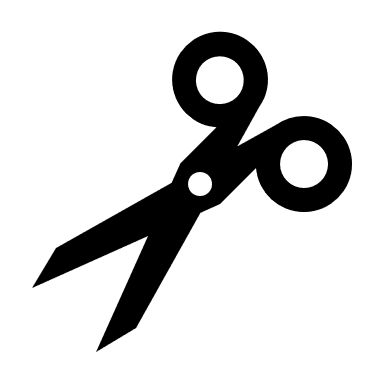 Lies zuerst die Textschnipsel. Höre dann das Interview mit Paula Heller zweimal und bringe die Textschnipsel in die richtige Reihenfolge. Vergleiche die Lösung mit deiner Nachbarin oder deinem Nachbarn.Ich heiße Paula und engagiere mich ehrenamtlich bei der Organisation „Brot für die Welt Jugend“.Zwar ist Hunger auf der Welt in den letzten 20 Jahren stetig zurückgegangen, doch seit 2019 wieder angestiegen. Aktuell hungern fast 10 % der Weltbevölkerung. Lebensmittel sind in den letzten Jahren weltweit teurer geworden.Ich arbeite gerade an der Aktion „Soja ohne Umwege“. Die Aktion
richtet sich gegen den Einkauf von Sojabohnen aus Südamerika. Die Ernte wird durch extreme Temperaturen und Wasserknappheit weniger. Außerdem machen Konflikte den Anbau und den Handel schwieriger. Durch die Corona-Krise sind noch mehr Menschen von Hunger betroffen. Denn die Sojabohnen werden in Deutschland meistens an Tiere in großen Ställen verfüttert. Das ist für uns Verschwendung. Auch Mangelernährung ist ein großes Problem. Das bedeutet: Menschen bekommen nicht genug Vitamine und Nährstoffe. Kinder entwickeln sich schlechter. Außerdem schadet der lange Transport der Sojabohnen dem Klima. Wir wünschen uns: Die Menschen würden weniger Fleisch und mehr pflanzliche Produkte essen. Firmen in vielen Ländern stellen Lebensmittel speziell für den Ver-
kauf ins Ausland her. Die Landwirte und Landwirtinnen selbst sollten mehr Land besitzen. Dadurch können sie sich und ihre Region mit Lebensmitteln versorgen.Die Menschen in diesen Ländern haben selbst kaum genug zu essen. Die Felder gehören internationalen Firmen. Das Problem wird durch die Klimakrise mit Dürren, starkem Regen und Fluten noch schlimmer.Wie heißt du und was tust du? Auf den Feldern sollen viele verschiede- ne Pflanzen wachsen. So wird der Boden nicht ausgelaugt. Die Arbeiterinnen und Arbeiter dürfen nicht ausgebeutet werden, damit sie genug Geld für ein gesundes Leben haben. An welchem Projekt arbeitet ihr gerade? Ziel der UN ist: Hunger beenden bis 2030. Wie können wir dieses Ziel erreichen? Warum ist es so schwer gegen den Welthunger anzukämpfen? Wie hat sich der Hunger welt- weit in den letzten Jahren verändert? 